§8463-A.  Enforcement of payment of assessment1.  School warrant; monthly installment.  Following the assessment of each unit pursuant to section 8463, the school officials of each unit in the region shall place on the school warrant for payment the first of each month an installment equal to 1/12 of the unit's share of the region's budget.[PL 2011, c. 489, §1 (NEW).]2.  Notification of failure to pay.  If a unit fails to pay the monthly installment or any portion of the installment set forth in the school warrant in accordance with subsection 1, in order to initiate collection procedures pursuant to subsection 4, the career and technical education director of the region shall notify the superintendent of the unit of the unit’s failure to pay.[PL 2011, c. 489, §1 (NEW).]3.  Interest.  Interest accrues on each installment under subsection 1 that is not paid at the rate established under Title 36, section 186 beginning on the 60th day after the date the installment is due under subsection 1.[PL 2011, c. 489, §1 (NEW).]4.  Judicial enforcement.  If payment of an installment under subsection 1 to a region is not made within 60 days after the date the installment is due, the career and technical education director of the region may initiate an action in Superior Court to compel payment of the delinquent installment.  The court shall determine the amount owed by the unit to the region and shall order the superintendent of the unit to pay all delinquent installments, accrued interest and any court costs and reasonable attorney's fees incurred by the region.  To ensure prompt payment of the delinquent installments, the court may require that amounts due to the unit from the State or a member municipality be paid to the region until the amount determined by the court is satisfied.  The court shall promptly notify the disbursing agency or municipality of the determination and direct the agency or municipality to make the required change in payee and the amounts to be paid.  If additional funds are needed to satisfy the amount determined by the court to be paid to the region, the court may order the attachment or trustee process and sale of real or personal property owned by the unit or the attachment of the unit's bank accounts and may pay the amount owed the region from the proceeds and return any excess to the unit.[PL 2011, c. 489, §1 (NEW).]SECTION HISTORYPL 2011, c. 489, §1 (NEW). The State of Maine claims a copyright in its codified statutes. If you intend to republish this material, we require that you include the following disclaimer in your publication:All copyrights and other rights to statutory text are reserved by the State of Maine. The text included in this publication reflects changes made through the First Regular and First Special Session of the 131st Maine Legislature and is current through November 1, 2023
                    . The text is subject to change without notice. It is a version that has not been officially certified by the Secretary of State. Refer to the Maine Revised Statutes Annotated and supplements for certified text.
                The Office of the Revisor of Statutes also requests that you send us one copy of any statutory publication you may produce. Our goal is not to restrict publishing activity, but to keep track of who is publishing what, to identify any needless duplication and to preserve the State's copyright rights.PLEASE NOTE: The Revisor's Office cannot perform research for or provide legal advice or interpretation of Maine law to the public. If you need legal assistance, please contact a qualified attorney.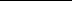 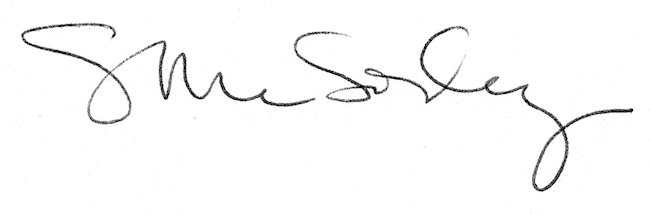 